SituationAuf Basis Ihres Analyseberichts sollen nun Entscheidungen im Rahmen der Sortimentsgestaltung getroffen werden. Ihr Team wird damit beauftragt diese vorzubereiten. Ihr Kollege Marc Maier hat bereits Vorarbeit geleistet und erste Vorschläge gesammelt. Außerdem liegt Ihnen eine E-Mail des Lieferanten LOBBS vor.AuftragFormulieren Sie konkrete, begründete Handlungsempfehlungen für Anpassungen des Sortiments der ELUSO GmbH. LösungshinweisSchülerabhängige Formulierungen, z. B.:Sortimentsgestaltung bei der ELUSO GmbH: Handlungsempfehlungen 1. FilterkaffeemaschinenBei den Filterkaffeemaschinen ist eine Sortimentsbereinigung zu empfehlen.Die Umsätze bei den Artikeln 417151 und 417153 sind seit Jahren rückläufig:Wir schlagen die Eliminierung des Artikels 417153 vor, da er nicht mehr nachgefragt wurde. Ebenso die Eliminierung des Artikels 417151, da nur zehn Stück verkauft wurden (vgl. Lernsituation 01 Sortiment analysieren: Analysebericht). Das Sortiment wird dadurch flacher.2. KapselmaschinenEine Sortimentserweiterung um Kapselmaschinen empfehlen wir nicht, da diese aus Umweltgesichtspunkten problematisch sind. Die Kapseln aus Aluminium, aber auch die ökologischen Kapseln aus Mais (Neuheit), sind kritisch zu sehen, da für jede Kaffeeportion eine separate Einzelverpackung produziert werden muss. 3. KaffeeEine Sortimentserweiterung unseres Randsortiments um Kaffeebohnen bietet sich an. Es empfiehlt sich ein hochwertiger Fairtrade-Kaffee, da laut der Veröffentlichung des Marktforschungsinstitutes MaBeFo die Nachfrage nach Premium- und Fairtrade-Kaffee steigen soll. Entsprechend unseres Leitbildes sollte bei der Auswahl auf soziale Arbeitsbedingungen geachtet werden (z. B. auch keine Kinderarbeit). Zudem sind unsere Maschinen Qualitätsprodukte und es ist passend, hierzu Qualitätskaffee anzubieten. Da es sich um ein Angebot im Randsortiment handelt, muss nicht die ganze Bandbreite an Kaffee angeboten werden.Das Sortiment wird dadurch breiter.4. Smart-Home-ProdukteEine Sortimentsumstrukturierung (Aktualisierung) im Bereich der Smart-Home-Produkte schätzen wir als dringend notwendig ein. Unsere Umsatzzahlen sind bei den Artikeln 180200, 180221 und 180234 rückläufig, obwohl es sich um einen Wachstumsmarkt handelt. Wir sind bereits bei mehreren Kundenanfragen nicht zum Zuge gekommen. Dies zeigt, dass unsere Produkte nicht konkurrenzfähig sind. Die Konkurrenz bietet qualitativ hochwertigere und aktuellere Produkte an (vgl. Lernsituation 01 Sortiment analysieren: Situationsbeschreibung, Konkurrenzanalyse bzw. Analysebericht). Unserem Selbstverständnis nach (vgl. Unternehmensprofil: Leitbild) bieten wir innovative Qualitätsprodukte an. Hier könnte es zu einem Imageschaden kommen. Wir verpflichten uns in unserem Leitbild auch zu nachhaltigem Handeln. Smart-Home-Produkte können einen Beitrag zum Energiesparen leisten, z. B.: smarte Heizthermostate, Rollladensteuerung oder Licht, das automatisch gelöscht wird, wenn alle Bewohnerinnen und Bewohner das Haus verlassen haben.Zur Sortimentsumstrukturierung müssen Produkte recherchiert (Internet, Messebesuche) und ins Sortiment aufgenommen werden, sowie die veralteten Produkte eliminiert werden.5. Ladestationen für ElektrofahrzeugeEine Sortimentserweiterung um Ladestationen für Elektrofahrzeuge (Wallboxen) für private Haushalte ist aus folgenden Gründen sinnvoll: Es handelt sich um einen Markt mit sehr großen Wachstumschancen. Die Installation und Wartung einer Wallbox ist die Aufgabe unseres Kundenkreises (Elektrikerinnen und Elektriker). Hier kann auch Beratung angeboten werden.In unserem Leitbild haben wir uns Nachhaltigkeit zum Ziel gesetzt.Wir bieten im Warenbereich 2 (Erneuerbare Energien) z. B. Photovoltaik an. Eine Verknüpfung mit den angebotenen Wallboxen durch Speisung der Wallboxen aus regenerativer Energie wäre nachhaltig und sinnvoll. Zur Sortimentserweiterung müssen Produkte recherchiert und neu ins Sortiment aufgenommen werden.Durch die vorgeschlagene Sortimentserweiterung wird das Sortiment breiter.6. AblufttrocknerEine Sortimentsbereinigung ist bei den Ablufttrocknern erforderlich.Der Artikel 466251 (LOBBS Ablufttrockner 7 kg, Energieeffizienzklasse C) muss eliminiert werden, da er von dem Lieferanten LOBBS nicht mehr angeboten wird (siehe E-Mail).Aufgrund des Analyseberichts liegt der Schluss nahe, auch über die Auslistung des Ablufttrockners von LOBBS hinaus weitere Ablufttrockner im Sortiment zu reduzieren: Eliminierung der Artikel 466233 und 466212, da im letzten Jahr nur ein bzw. zehn Geräte verkauft wurden. Entsprechend unseres Leitbildes berücksichtigen wir in unserem Sortiment bevorzugt energieeffiziente Produkte. Die Ablufttrockner sind ineffizient. Es sollte über die Eliminierung sämtlicher Ablufttrockner nachgedacht werden. Falls ein Kunde unbedingt einen Ablufttrockner wünscht bzw. zwingend einen Wäschetrockner wünscht, der in der Anschaffung günstig ist, kann ein Exemplar im Sortiment belassen werden: Artikel 466200, GEROP Ablufttrockner, mit einem Umsatz von 4.868,57 Euro der meinst verkaufte Ablufttrockner in unserem Sortiment.Durch die vorgeschlagenen Eliminierungen wird das Sortiment flacher.7. WärmepumpentrocknerEine Sortimentserweiterung um den neuen SuperClean-Wärmepumpentrockner von LOBBS (siehe E-Mail) ist sinnvoll. Wir bleiben auf dem neuesten Stand und bieten unserer Kundschaft auch weiterhin Innovationen an. Hier müssen wir zudem prüfen, welche Neuheiten andere Hersteller anbieten. Das Sortiment wird dadurch tiefer.DatenkranzAuszug aus einem Informationshandbuch Das Sortiment eines Großhandelsunternehmens (Teil 2)Der Umfang eines vorhandenen Sortiments ergibt sich aus der Anzahl der angebotenen Waren und Dienstleistungen insgesamt. Der optimale Sortimentsumfang (sowohl bezüglich Sortimentsbreite als auch bezüglich Sortimentstiefe) lässt sich nur in Bezug auf die Kundenbedürfnisse bestimmen.Führt ein Großhandelsunternehmen zu wenig Artikel besteht die Gefahr, dass das Unternehmen für die Nachfrager unattraktiv ist. Erweitert es seinen Sortimentsumfang, führt das in verschiedenen Bereichen des Unternehmens zu höheren Personalkosten (z. B. in der Beschaffung und bei der Kundenberatung im Verkauf). Außerdem erhöhen sich die Lagerkosten: Der Kapitalbedarf für die Finanzierung der Lagervorräte steigt und die Lagerrisiken (z. B. die Gefahr von Ladenhütern) nehmen zu. Erweitert das Großhandelsunternehmen seine Sortimentstiefe, verteilt sich die Nachfrage auf mehrere Artikel, was dazu führen kann, dass sich die Einkaufskonditionen je Artikel verschlechtern. Die Ausweitung des Sortimentsumfangs führt nicht automatisch zu einer Gewinnsteigerung. Das „Gesetz der abnehmenden Sortimentsrentabilität“ besagt, dass es einen optimalen Sortimentsumfang gibt und Ausweitungen des Sortiments über diesen Punkt hinaus für das Unternehmen nachteilig sind. Sortimentsveränderungen zielen darauf ab, das vorhandene Sortiment zu optimieren. Diese werden unter rechtlichen (Beachtung gesetzlicher Verbote), wirtschaftlichen, ökologischen und sozialen Gesichtspunkten vorgenommen. Ökologische und soziale Aspekte spielen für Verbraucherinnen und Verbraucher sowie für verantwortungsbewusste Unternehmen eine immer größere Rolle. Die Berücksichtigung der Nachhaltigkeit bei der Sortimentsgestaltung gewinnt daher an Bedeutung. Im Rahmen der Sortimentsanpassung können folgende Maßnahmen getroffen werden: Sortimentsbereinigung: Es werden Waren aus dem Sortiment genommen (eliminiert), dadurch nimmt der Sortimentsumfang ab. Das Sortiment wird in seiner Breite und/oder Tiefe verringert.Sortimentserweiterung: Der Sortimentsumfang nimmt durch Neuaufnahme von Artikeln (und Sorten) ins Sortiment zu. Dabei wird das Sortiment in seiner Breite und/oder Tiefe vergrößert. Sortimentsumstrukturierung: Teile des Sortiments werden ausgetauscht. Didaktisch-methodische HinweiseAuszug aus der Zielanalyse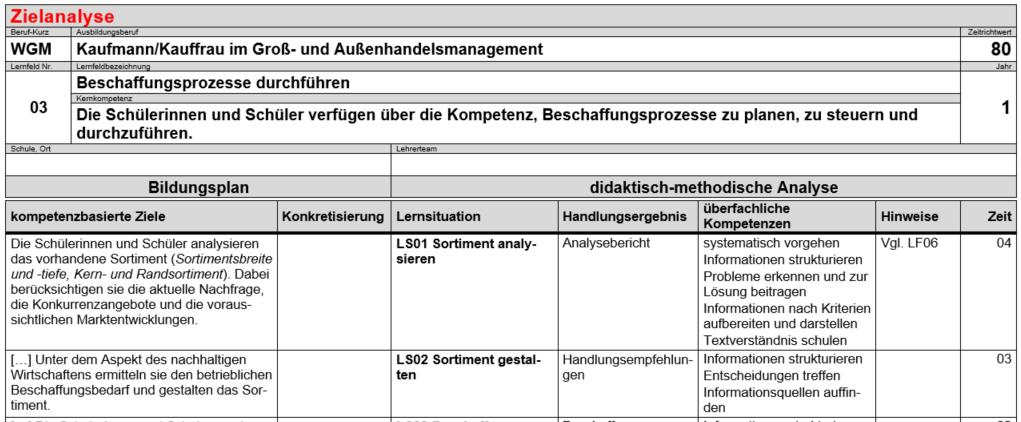 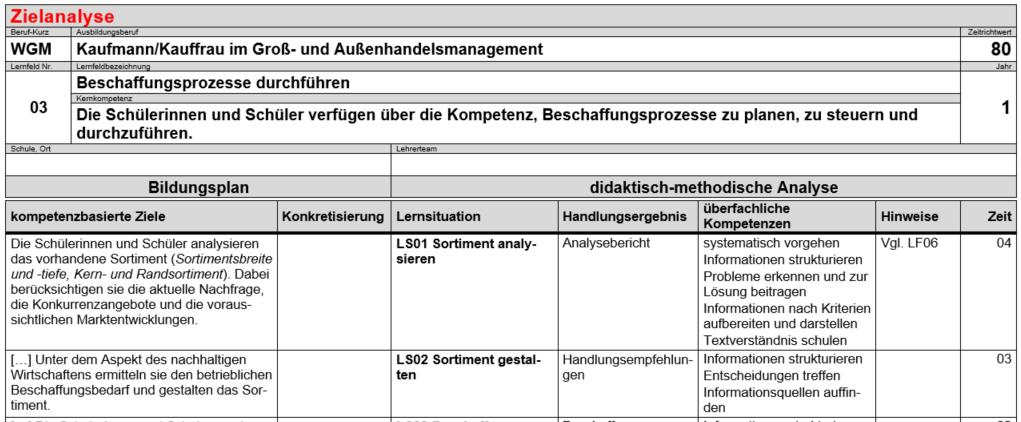 Phasen der vollständigen Handlung Ergänzendes MaterialMögliches Tafelbild:SortimentsgestaltungZiel: 	konkurrenzfähiges, attraktives Sortiment
	insbesondere in Bereichen mit starkem MarktwachstumDaten (aus der Sortimentsanalyse): aktuelle Nachfrage (Marktnachfrage und eigener Absatz)Konkurrenzangebotevoraussichtliche Marktentwicklung (Marktforschungsergebnisse)Zu berücksichtigende Gesichtspunkte: rechtliche wirtschaftliche (= ökonomische) ökologische soziale		(erstmaliger) BeschaffungsbedarfWGM-LF03-LS02Sortiment gestaltenArtikelnr.ArtikelbezeichnungEP in €nettoVP in €nettoUmsatz in €Umsatz in €Umsatz in €Artikelnr.ArtikelbezeichnungEP in €nettoVP in €netto201620182020417151SUMMO Kaffeemaschine weiß, 8 Tassen, Glaskanne19,1623,952.155,461.915,97239,50417153SUMMO Kaffeemaschine weiß, 10 Tassen, Glaskanne19,4324,291.700,00485,710,00Interne NachrichtInterne Nachricht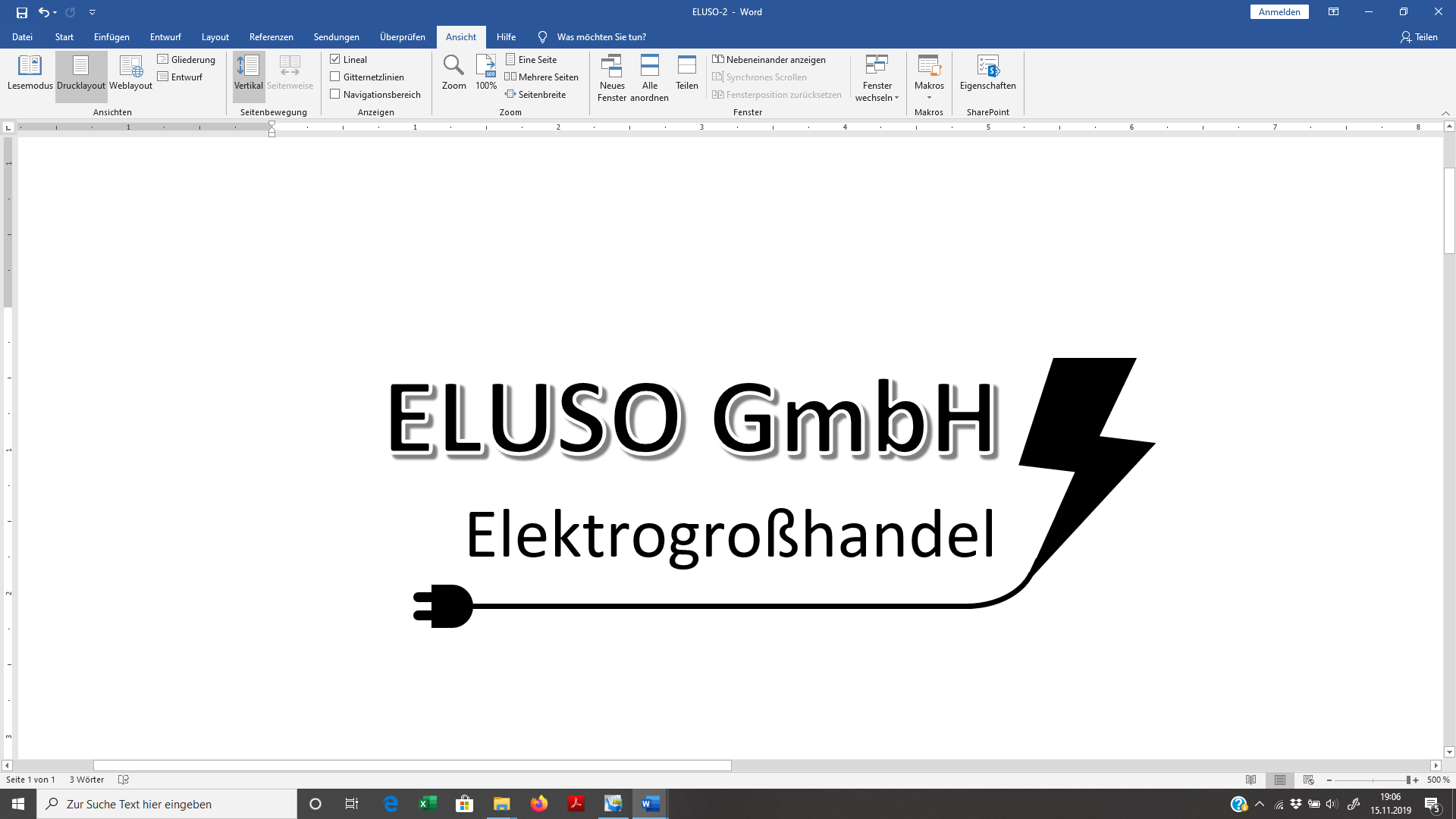 Von: 	Marc MaierAn: 	 alle Teammitglieder „Sortiment“Betreff: Vorarbeit Sitzung „Veränderungen im Sortiment“Vorarbeit Sitzung „Veränderungen im Sortiment“Hallo zusammen, leider kann ich an unserer Sitzung „Veränderungen im Sortiment“ nicht teilnehmen. Daher schicke ich Euch die Ergebnisse meiner Vorarbeit und meine Notizen mit der Bitte um Berücksichtigung:❶ VorschlägeFilterkaffeemaschinen: einige rausnehmen.Prüfen, ob Kapselmaschinen ins Sortiment mit aufgenommen werden sollen, ich bin da unsicher.  RechercheKaffee (ganze Bohnen) mit anbieten. Hier müsste man ggf. noch recherchieren, welcher zu unseren hochwertigen Maschinen und zu uns passt!?  RechercheWeitere Sortimentsanpassungen mit Hilfe unseres Analyseberichts vorschlagen und nach Wichtigkeit sortieren. Bei Sortimentserweiterung: konkrete Vorschläge  Recherche ❷ InformationIn der Europäischen Union (EU) sind Energielabels (Energieeffizienzklassen von A+++ bis G) für viele Elektrogeräte und Leuchtmittel vorgeschrieben. Sie informieren die Verbraucherinnen und Verbraucher über Stromverbrauch und Energieeffizienz. Darüber hinaus haben EU-Richtlinien und EU-Verordnungen zum Ziel, „Stromfresser“ vom Markt zu nehmen, um den Energieverbrauch insgesamt zu senken, die Umweltschutzziele zu erreichen und den Klimawandel zu stoppen. Beispiele hierfür sind die Glühbirne, die 2016 vom Markt verschwand; das Verbot bestimmter Halogen-Leuchten ab 2018 oder das Verbot von Kondensationstrocknern der Energieklasse C (und schlechter) seit 2015. Darüber hinaus gibt es immer wieder Richtlinien zum Verbot gefährlicher Stoffe in Elektrogeräten, zum Gesundheits- und Umweltschutz sowie Recyclingvorschriften, auf die sich Hersteller und Händler einstellen müssen. Hinweis: Ich habe bereits unser gesamtes Sortiment geprüft: Wir haben keine Artikel im Sortiment, die aufgrund rechtlicher Vorgaben verboten sind. ❸ Ziele unseres Leitbilds berücksichtigenDanke und viele GrüßeMarc MaierHallo zusammen, leider kann ich an unserer Sitzung „Veränderungen im Sortiment“ nicht teilnehmen. Daher schicke ich Euch die Ergebnisse meiner Vorarbeit und meine Notizen mit der Bitte um Berücksichtigung:❶ VorschlägeFilterkaffeemaschinen: einige rausnehmen.Prüfen, ob Kapselmaschinen ins Sortiment mit aufgenommen werden sollen, ich bin da unsicher.  RechercheKaffee (ganze Bohnen) mit anbieten. Hier müsste man ggf. noch recherchieren, welcher zu unseren hochwertigen Maschinen und zu uns passt!?  RechercheWeitere Sortimentsanpassungen mit Hilfe unseres Analyseberichts vorschlagen und nach Wichtigkeit sortieren. Bei Sortimentserweiterung: konkrete Vorschläge  Recherche ❷ InformationIn der Europäischen Union (EU) sind Energielabels (Energieeffizienzklassen von A+++ bis G) für viele Elektrogeräte und Leuchtmittel vorgeschrieben. Sie informieren die Verbraucherinnen und Verbraucher über Stromverbrauch und Energieeffizienz. Darüber hinaus haben EU-Richtlinien und EU-Verordnungen zum Ziel, „Stromfresser“ vom Markt zu nehmen, um den Energieverbrauch insgesamt zu senken, die Umweltschutzziele zu erreichen und den Klimawandel zu stoppen. Beispiele hierfür sind die Glühbirne, die 2016 vom Markt verschwand; das Verbot bestimmter Halogen-Leuchten ab 2018 oder das Verbot von Kondensationstrocknern der Energieklasse C (und schlechter) seit 2015. Darüber hinaus gibt es immer wieder Richtlinien zum Verbot gefährlicher Stoffe in Elektrogeräten, zum Gesundheits- und Umweltschutz sowie Recyclingvorschriften, auf die sich Hersteller und Händler einstellen müssen. Hinweis: Ich habe bereits unser gesamtes Sortiment geprüft: Wir haben keine Artikel im Sortiment, die aufgrund rechtlicher Vorgaben verboten sind. ❸ Ziele unseres Leitbilds berücksichtigenDanke und viele GrüßeMarc MaierHallo zusammen, leider kann ich an unserer Sitzung „Veränderungen im Sortiment“ nicht teilnehmen. Daher schicke ich Euch die Ergebnisse meiner Vorarbeit und meine Notizen mit der Bitte um Berücksichtigung:❶ VorschlägeFilterkaffeemaschinen: einige rausnehmen.Prüfen, ob Kapselmaschinen ins Sortiment mit aufgenommen werden sollen, ich bin da unsicher.  RechercheKaffee (ganze Bohnen) mit anbieten. Hier müsste man ggf. noch recherchieren, welcher zu unseren hochwertigen Maschinen und zu uns passt!?  RechercheWeitere Sortimentsanpassungen mit Hilfe unseres Analyseberichts vorschlagen und nach Wichtigkeit sortieren. Bei Sortimentserweiterung: konkrete Vorschläge  Recherche ❷ InformationIn der Europäischen Union (EU) sind Energielabels (Energieeffizienzklassen von A+++ bis G) für viele Elektrogeräte und Leuchtmittel vorgeschrieben. Sie informieren die Verbraucherinnen und Verbraucher über Stromverbrauch und Energieeffizienz. Darüber hinaus haben EU-Richtlinien und EU-Verordnungen zum Ziel, „Stromfresser“ vom Markt zu nehmen, um den Energieverbrauch insgesamt zu senken, die Umweltschutzziele zu erreichen und den Klimawandel zu stoppen. Beispiele hierfür sind die Glühbirne, die 2016 vom Markt verschwand; das Verbot bestimmter Halogen-Leuchten ab 2018 oder das Verbot von Kondensationstrocknern der Energieklasse C (und schlechter) seit 2015. Darüber hinaus gibt es immer wieder Richtlinien zum Verbot gefährlicher Stoffe in Elektrogeräten, zum Gesundheits- und Umweltschutz sowie Recyclingvorschriften, auf die sich Hersteller und Händler einstellen müssen. Hinweis: Ich habe bereits unser gesamtes Sortiment geprüft: Wir haben keine Artikel im Sortiment, die aufgrund rechtlicher Vorgaben verboten sind. ❸ Ziele unseres Leitbilds berücksichtigenDanke und viele GrüßeMarc MaierVon:franz.mueller@lobbs.comAn:beschaffung@eluso.deCc:Betreff:Produktneuheiten und neuer KatalogSehr geehrte Kundschaft,wir freuen uns, Ihnen mitteilen zu können, dass wir eine Wäschetrockner-Neuheit anbieten können, die das Trocknen bequemer macht und dabei Strom spart. Beim SuperClean, werden die anfallenden Flusen direkt in eine Schublade am Boden abgeleitet, die erst nach ca. 20 Trockenvorgängen geleert wird. Der SuperClean-Wärmepumpentrockner der Energieeffizienzklasse A+++ arbeitet noch energieeffizienter als unsere anderen Geräte, da sich die Trocknerleistung nicht durch Flusen in der Trocknertüre verringert. Außerdem entfällt das lästige, ständige leeren des Flusensiebs. Sie, Ihre Kunden und v. a. die Endkundinnen und Endkunden werden begeistert sein.Unser neuer Katalog enthält neben dem SuperClean viele weitere Verbesserungen und Neuheiten. Sie dürfen gespannt sein, er wird Ihnen in Kürze zugehen. Zum Jahresende läuft unser aktueller Katalog aus. Bitte beachten Sie schon jetzt, dass wir der Umwelt zuliebe keine Ablufttrockner mehr produzieren werden. Mit freundlichen GrüßenKundenserviceLOBBS GmbHFranz MüllerE-Mail: franz.mueller@lobbs.comInternet: www.lobbs.deTelefon: 089 976431-0Telefax: 089 976431-1Firmenanschrift: Ausfallstraße 5, 80805 MünchenHandelsregister HRB 2812 beim Amtsgericht MünchenSehr geehrte Kundschaft,wir freuen uns, Ihnen mitteilen zu können, dass wir eine Wäschetrockner-Neuheit anbieten können, die das Trocknen bequemer macht und dabei Strom spart. Beim SuperClean, werden die anfallenden Flusen direkt in eine Schublade am Boden abgeleitet, die erst nach ca. 20 Trockenvorgängen geleert wird. Der SuperClean-Wärmepumpentrockner der Energieeffizienzklasse A+++ arbeitet noch energieeffizienter als unsere anderen Geräte, da sich die Trocknerleistung nicht durch Flusen in der Trocknertüre verringert. Außerdem entfällt das lästige, ständige leeren des Flusensiebs. Sie, Ihre Kunden und v. a. die Endkundinnen und Endkunden werden begeistert sein.Unser neuer Katalog enthält neben dem SuperClean viele weitere Verbesserungen und Neuheiten. Sie dürfen gespannt sein, er wird Ihnen in Kürze zugehen. Zum Jahresende läuft unser aktueller Katalog aus. Bitte beachten Sie schon jetzt, dass wir der Umwelt zuliebe keine Ablufttrockner mehr produzieren werden. Mit freundlichen GrüßenKundenserviceLOBBS GmbHFranz MüllerE-Mail: franz.mueller@lobbs.comInternet: www.lobbs.deTelefon: 089 976431-0Telefax: 089 976431-1Firmenanschrift: Ausfallstraße 5, 80805 MünchenHandelsregister HRB 2812 beim Amtsgericht MünchenHandlungsphaseHinweise zur UmsetzungInformierenDie Schülerinnen und Schüler erfassen die Aufgabenstellung, welche direkt an den von ihnen erstellten Analysebericht (Lernsituation 01 Sortiment analysieren) anknüpft. PlanenDie Schülerinnen und Schüler planen eine strukturierte Vorgehensweise bei der Auswertung der Informationen. Neben der vorliegenden Lernsituation benötigen sie hierzu das Unternehmensprofil der ELUSO GmbH und die Materialien der Lernsituation 01 Sortiment analysieren.Sie planen die Beschaffung von Informationen über Smart-Home-Produkte und Ladestationen für Elektrofahrzeuge. EntscheidenDie Schülerinnen und Schüler entscheiden sich für eine Vorgehensweise und geeignete Informationsquellen.AusführenDie Schülerinnen und Schüler formulieren Handlungsempfehlungen auf Grundlage der Informationen im Datenkranz der beiden Lernsituationen. Ergänzend recherchieren sie im Internet. Eine Internetrecherche bietet sich an, da durch die Recherche das Handlungsergebnis konkreter werden kann. Zudem können sich die Schülerinnen und Schüler intensiver mit dem Thema Nachhaltigkeit auseinandersetzen. Damit kann der vom Bildungsplan geforderten Befähigung zur „nachhaltigen Mitgestaltung der Arbeitswelt und der Gesellschaft in sozialer, ökonomischer, ökologischer und individueller Verantwortung“ Rechnung getragen werden (Vorwort des Lehrplans, Teil II Bildungsauftrag der Berufsschule).Die Internetrecherche kann arbeitsteilig erfolgen, wobei die Aufteilung folgendermaßen vorgenommen werden kann: 1. (Fairtrade-)Kaffee2. Smart-Home-Produkte3. Ladestationen für Elektrofahrzeuge4. Umweltschädlichkeit von Kapselmaschinen prüfen (als Beleg gegenüber dem Kollegen Marc Maier)5. evtl. Wäschetrocknerneuheiten prüfen (als Alternative zum Gerät von LOBBS)Binnendifferenzierung: Stärkere Schülerinnen und Schüler können sich zu einem ausgewählten Thema vertieft informieren und ihre Erkenntnisse bei der Präsentation im Plenum einbringen. KontrollierenDie Schülerinnen und Schüler kontrollieren zunächst in ihrer Gruppe, inwieweit der Arbeitsauftrag vollständig, durchdacht und richtig ausgeführt wurde. Bei bzw. nach der Präsentation ihrer Ergebnisse erfolgt diese Kontrolle im Plenum.Die Schülerinnen und Schüler erkennen Verbesserungsmöglichkeiten bezüglich der formulierten Handlungsempfehlungen und der Begründungen ihrer Entscheidungen. Ggf. werden Ergänzungen und Korrekturen vorgenommen und Fragen geklärt.BewertenDie Schülerinnen und Schüler bewerten ihr eigenes Handeln und erkennen Verbesserungsmöglichkeiten für ihr zukünftiges Handeln.Sie erkennen, dass es Punkte gibt, die eine eindeutige Entscheidung fordern (z. B. Eliminierung des Artikels 466251), während in anderen Punkten Gestaltungsspielräume vorhanden sind. Sie erkennen die Notwendigkeit schlüssiger Begründungen (unter Abwägung mehrerer Aspekte) bei Entscheidungen, die mehrere Möglichkeiten zulassen. Die Internetrecherche bietet die Möglichkeit zu thematisieren, welche Schwierigkeiten und Herausforderungen hierbei auftreten und welche Quellen verlässliche Informationen bieten.Zusammenfassend wird von der Lehrkraft der betriebliche Beschaffungsbedarf anhand der vorgeschlagenen Sortimentserweiterungen und -umstrukturierungen thematisiert (vgl. optionales Tafelbild im ergänzenden Material). Mit Hilfe der Lehrkraft kann in der Konsolidierungsphase das Wesentliche und Exemplarische des Gelernten herausgearbeitet und dekontextualisiert werden. Die Erarbeitung eines zusammenfassenden Tafelbildes ist hier möglich (siehe ergänzendes Material).MaßnahmenMaßnahmenMaßnahmenMaßnahmenSortimentsbereinigungSortimentserweiterungSortimentsumstrukturierungBsp. LS02Kaffeefiltermaschinen und Ablufttrockner teilweise eliminierenLadestationen für Elektrofahrzeuge,Kaffeebohnen und innovative Wärmepumpentrockner aufnehmen Smart-Home-Produkte aktualisieren 